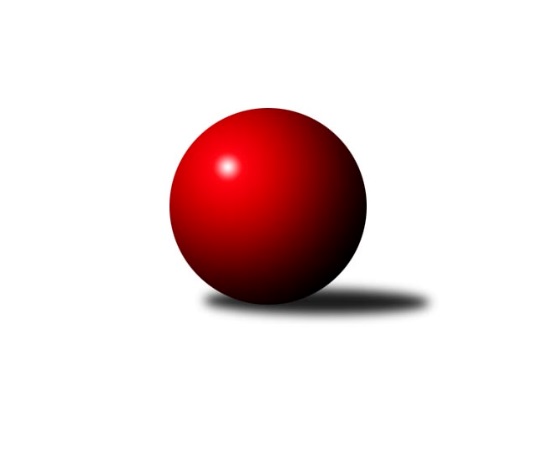 Č.10Ročník 2022/2023	27.4.2024 Středočeský krajský přebor I. třídy 2022/2023Statistika 10. kolaTabulka družstev:		družstvo	záp	výh	rem	proh	skore	sety	průměr	body	plné	dorážka	chyby	1.	TJ Lhotka	9	9	0	0	54.5 : 17.5 	(68.0 : 40.0)	2499	18	1738	760	46.3	2.	TJ Sparta Kutná Hora B	9	6	0	3	41.5 : 30.5 	(60.5 : 47.5)	2529	12	1760	769	46	3.	TJ Sokol Kostelec nad Černými lesy A	9	5	1	3	44.5 : 27.5 	(58.0 : 50.0)	2560	11	1780	780	39.8	4.	KK SDS Sadská B	10	5	1	4	40.0 : 40.0 	(62.0 : 58.0)	2548	11	1773	775	39.8	5.	KK Jiří Poděbrady B	8	5	0	3	34.5 : 29.5 	(47.5 : 48.5)	2503	10	1765	739	45.6	6.	TJ Kovohutě Příbram B	9	4	0	5	32.5 : 39.5 	(45.0 : 63.0)	2380	8	1688	692	53	7.	TJ Sokol Benešov C	9	3	0	6	33.0 : 39.0 	(61.5 : 46.5)	2422	6	1702	721	54.3	8.	KK Kolín B	9	3	0	6	28.0 : 44.0 	(47.0 : 61.0)	2452	6	1726	726	49.3	9.	TJ Sparta Kutná Hora C	9	3	0	6	27.0 : 45.0 	(41.5 : 66.5)	2373	6	1672	701	56.6	10.	KK Vlašim B	8	2	1	5	24.5 : 39.5 	(47.0 : 49.0)	2547	5	1763	784	45.6	11.	KK Kosmonosy C	9	2	1	6	32.0 : 40.0 	(50.0 : 58.0)	2453	5	1728	725	49.8Tabulka doma:		družstvo	záp	výh	rem	proh	skore	sety	průměr	body	maximum	minimum	1.	TJ Lhotka	5	5	0	0	31.5 : 8.5 	(41.0 : 19.0)	2461	10	2495	2420	2.	TJ Kovohutě Příbram B	4	4	0	0	27.5 : 4.5 	(32.0 : 16.0)	2444	8	2480	2406	3.	KK Jiří Poděbrady B	5	4	0	1	24.0 : 16.0 	(29.5 : 30.5)	2545	8	2625	2464	4.	KK SDS Sadská B	6	3	1	2	26.0 : 22.0 	(42.0 : 30.0)	2576	7	2633	2527	5.	TJ Sokol Kostelec nad Černými lesy A	4	3	0	1	23.5 : 8.5 	(27.5 : 20.5)	2562	6	2634	2496	6.	TJ Sokol Benešov C	6	3	0	3	26.0 : 22.0 	(44.0 : 28.0)	2430	6	2530	2334	7.	TJ Sparta Kutná Hora B	3	2	0	1	13.0 : 11.0 	(19.0 : 17.0)	2572	4	2605	2533	8.	TJ Sparta Kutná Hora C	4	2	0	2	15.5 : 16.5 	(21.5 : 26.5)	2562	4	2637	2485	9.	KK Kolín B	5	2	0	3	17.0 : 23.0 	(26.0 : 34.0)	2508	4	2596	2436	10.	KK Kosmonosy C	5	1	1	3	19.0 : 21.0 	(29.0 : 31.0)	2574	3	2652	2501	11.	KK Vlašim B	2	0	0	2	4.0 : 12.0 	(9.0 : 15.0)	2486	0	2513	2459Tabulka venku:		družstvo	záp	výh	rem	proh	skore	sety	průměr	body	maximum	minimum	1.	TJ Lhotka	4	4	0	0	23.0 : 9.0 	(27.0 : 21.0)	2509	8	2596	2383	2.	TJ Sparta Kutná Hora B	6	4	0	2	28.5 : 19.5 	(41.5 : 30.5)	2535	8	2652	2421	3.	TJ Sokol Kostelec nad Černými lesy A	5	2	1	2	21.0 : 19.0 	(30.5 : 29.5)	2559	5	2619	2433	4.	KK Vlašim B	6	2	1	3	20.5 : 27.5 	(38.0 : 34.0)	2559	5	2651	2435	5.	KK SDS Sadská B	4	2	0	2	14.0 : 18.0 	(20.0 : 28.0)	2538	4	2639	2477	6.	KK Jiří Poděbrady B	3	1	0	2	10.5 : 13.5 	(18.0 : 18.0)	2490	2	2644	2404	7.	KK Kosmonosy C	4	1	0	3	13.0 : 19.0 	(21.0 : 27.0)	2413	2	2508	2245	8.	KK Kolín B	4	1	0	3	11.0 : 21.0 	(21.0 : 27.0)	2438	2	2540	2302	9.	TJ Sparta Kutná Hora C	5	1	0	4	11.5 : 28.5 	(20.0 : 40.0)	2326	2	2527	2240	10.	TJ Sokol Benešov C	3	0	0	3	7.0 : 17.0 	(17.5 : 18.5)	2419	0	2429	2401	11.	TJ Kovohutě Příbram B	5	0	0	5	5.0 : 35.0 	(13.0 : 47.0)	2368	0	2443	2291Tabulka podzimní části:		družstvo	záp	výh	rem	proh	skore	sety	průměr	body	doma	venku	1.	TJ Lhotka	9	9	0	0	54.5 : 17.5 	(68.0 : 40.0)	2499	18 	5 	0 	0 	4 	0 	0	2.	TJ Sparta Kutná Hora B	9	6	0	3	41.5 : 30.5 	(60.5 : 47.5)	2529	12 	2 	0 	1 	4 	0 	2	3.	TJ Sokol Kostelec nad Černými lesy A	9	5	1	3	44.5 : 27.5 	(58.0 : 50.0)	2560	11 	3 	0 	1 	2 	1 	2	4.	KK SDS Sadská B	10	5	1	4	40.0 : 40.0 	(62.0 : 58.0)	2548	11 	3 	1 	2 	2 	0 	2	5.	KK Jiří Poděbrady B	8	5	0	3	34.5 : 29.5 	(47.5 : 48.5)	2503	10 	4 	0 	1 	1 	0 	2	6.	TJ Kovohutě Příbram B	9	4	0	5	32.5 : 39.5 	(45.0 : 63.0)	2380	8 	4 	0 	0 	0 	0 	5	7.	TJ Sokol Benešov C	9	3	0	6	33.0 : 39.0 	(61.5 : 46.5)	2422	6 	3 	0 	3 	0 	0 	3	8.	KK Kolín B	9	3	0	6	28.0 : 44.0 	(47.0 : 61.0)	2452	6 	2 	0 	3 	1 	0 	3	9.	TJ Sparta Kutná Hora C	9	3	0	6	27.0 : 45.0 	(41.5 : 66.5)	2373	6 	2 	0 	2 	1 	0 	4	10.	KK Vlašim B	8	2	1	5	24.5 : 39.5 	(47.0 : 49.0)	2547	5 	0 	0 	2 	2 	1 	3	11.	KK Kosmonosy C	9	2	1	6	32.0 : 40.0 	(50.0 : 58.0)	2453	5 	1 	1 	3 	1 	0 	3Tabulka jarní části:		družstvo	záp	výh	rem	proh	skore	sety	průměr	body	doma	venku	1.	KK SDS Sadská B	0	0	0	0	0.0 : 0.0 	(0.0 : 0.0)	0	0 	0 	0 	0 	0 	0 	0 	2.	KK Kosmonosy C	0	0	0	0	0.0 : 0.0 	(0.0 : 0.0)	0	0 	0 	0 	0 	0 	0 	0 	3.	TJ Lhotka	0	0	0	0	0.0 : 0.0 	(0.0 : 0.0)	0	0 	0 	0 	0 	0 	0 	0 	4.	KK Kolín B	0	0	0	0	0.0 : 0.0 	(0.0 : 0.0)	0	0 	0 	0 	0 	0 	0 	0 	5.	TJ Sokol Benešov C	0	0	0	0	0.0 : 0.0 	(0.0 : 0.0)	0	0 	0 	0 	0 	0 	0 	0 	6.	TJ Sparta Kutná Hora C	0	0	0	0	0.0 : 0.0 	(0.0 : 0.0)	0	0 	0 	0 	0 	0 	0 	0 	7.	KK Vlašim B	0	0	0	0	0.0 : 0.0 	(0.0 : 0.0)	0	0 	0 	0 	0 	0 	0 	0 	8.	TJ Sokol Kostelec nad Černými lesy A	0	0	0	0	0.0 : 0.0 	(0.0 : 0.0)	0	0 	0 	0 	0 	0 	0 	0 	9.	TJ Sparta Kutná Hora B	0	0	0	0	0.0 : 0.0 	(0.0 : 0.0)	0	0 	0 	0 	0 	0 	0 	0 	10.	TJ Kovohutě Příbram B	0	0	0	0	0.0 : 0.0 	(0.0 : 0.0)	0	0 	0 	0 	0 	0 	0 	0 	11.	KK Jiří Poděbrady B	0	0	0	0	0.0 : 0.0 	(0.0 : 0.0)	0	0 	0 	0 	0 	0 	0 	0 Zisk bodů pro družstvo:		jméno hráče	družstvo	body	zápasy	v %	dílčí body	sety	v %	1.	Veronika Šatavová 	TJ Sokol Kostelec nad Černými lesy A 	8	/	8	(100%)	12	/	16	(75%)	2.	Michal Brachovec 	TJ Sokol Kostelec nad Černými lesy A 	8	/	9	(89%)	10.5	/	18	(58%)	3.	Jitka Bulíčková 	TJ Sparta Kutná Hora C 	7	/	7	(100%)	10	/	14	(71%)	4.	Dušan Hejduk 	TJ Lhotka 	7	/	8	(88%)	15	/	16	(94%)	5.	Ondřej Majerčík 	KK Kosmonosy C 	7	/	8	(88%)	14	/	16	(88%)	6.	Jitka Drábková 	TJ Sokol Benešov C 	7	/	9	(78%)	14	/	18	(78%)	7.	Jiří Řehoř 	KK Kosmonosy C 	7	/	9	(78%)	12	/	18	(67%)	8.	Pavel Nový 	TJ Lhotka 	7	/	9	(78%)	12	/	18	(67%)	9.	Roman Weiss 	KK Kolín B 	6	/	6	(100%)	11	/	12	(92%)	10.	Martin Čistý 	TJ Lhotka 	6	/	7	(86%)	12	/	14	(86%)	11.	Jan Renka ml.	KK SDS Sadská B 	6	/	7	(86%)	12	/	14	(86%)	12.	Ladislav Hetcl st.	KK Kolín B 	6	/	7	(86%)	8	/	14	(57%)	13.	Jaroslav Čermák 	TJ Sparta Kutná Hora B 	6	/	9	(67%)	13	/	18	(72%)	14.	Karel Drábek 	TJ Sokol Benešov C 	6	/	9	(67%)	11.5	/	18	(64%)	15.	Václav Pufler 	TJ Sparta Kutná Hora B 	6	/	9	(67%)	10	/	18	(56%)	16.	Jan Svoboda 	KK SDS Sadská B 	6	/	9	(67%)	9	/	18	(50%)	17.	Václav Šefl 	TJ Kovohutě Příbram B 	5	/	6	(83%)	8	/	12	(67%)	18.	Miroslav Pessr 	KK Vlašim B 	5	/	7	(71%)	10	/	14	(71%)	19.	Lukáš Chmel 	TJ Kovohutě Příbram B 	5	/	8	(63%)	9	/	16	(56%)	20.	Josef Hejduk 	TJ Lhotka 	5	/	8	(63%)	9	/	16	(56%)	21.	Vlastimil Pírek 	KK Vlašim B 	5	/	8	(63%)	9	/	16	(56%)	22.	Svatopluk Čech 	KK Jiří Poděbrady B 	5	/	8	(63%)	9	/	16	(56%)	23.	Karel Palát 	TJ Sokol Benešov C 	5	/	9	(56%)	10.5	/	18	(58%)	24.	Václav Kodet 	TJ Kovohutě Příbram B 	5	/	9	(56%)	10	/	18	(56%)	25.	Miloslav Budský 	TJ Sokol Kostelec nad Černými lesy A 	5	/	9	(56%)	9	/	18	(50%)	26.	Jaroslava Soukenková 	TJ Sokol Kostelec nad Černými lesy A 	5	/	9	(56%)	8.5	/	18	(47%)	27.	Václav Jelínek 	TJ Sparta Kutná Hora B 	5	/	9	(56%)	7	/	18	(39%)	28.	Jaroslav Hojka 	KK SDS Sadská B 	5	/	10	(50%)	10.5	/	20	(53%)	29.	Vladislav Pessr 	KK Vlašim B 	4.5	/	7	(64%)	8	/	14	(57%)	30.	Jitka Vacková 	KK Jiří Poděbrady B 	4	/	5	(80%)	7.5	/	10	(75%)	31.	Adam Janda 	TJ Sparta Kutná Hora B 	4	/	5	(80%)	6	/	10	(60%)	32.	Karel Nový 	TJ Lhotka 	4	/	5	(80%)	5	/	10	(50%)	33.	Eva Renková 	TJ Sparta Kutná Hora C 	4	/	6	(67%)	8	/	12	(67%)	34.	Dušan Richter 	KK Jiří Poděbrady B 	4	/	6	(67%)	7	/	12	(58%)	35.	Dušan Hejduk 	TJ Lhotka 	4	/	6	(67%)	7	/	12	(58%)	36.	Jiří Miláček 	KK Jiří Poděbrady B 	4	/	8	(50%)	7	/	16	(44%)	37.	Patrik Polach 	TJ Sokol Benešov C 	4	/	9	(44%)	12.5	/	18	(69%)	38.	Jiří Řehoř 	KK Kosmonosy C 	4	/	9	(44%)	7	/	18	(39%)	39.	Jakub Vachta 	KK Kolín B 	3	/	4	(75%)	6	/	8	(75%)	40.	Jan Renka st.	KK SDS Sadská B 	3	/	5	(60%)	7	/	10	(70%)	41.	Miroslav Drábek 	TJ Sokol Benešov C 	3	/	6	(50%)	7	/	12	(58%)	42.	Jana Abrahámová 	TJ Sparta Kutná Hora C 	3	/	6	(50%)	4	/	12	(33%)	43.	Miloš Lédl 	KK SDS Sadská B 	3	/	7	(43%)	6.5	/	14	(46%)	44.	Jan Suchánek 	KK SDS Sadská B 	3	/	7	(43%)	6	/	14	(43%)	45.	Petr Kříž 	TJ Kovohutě Příbram B 	3	/	7	(43%)	6	/	14	(43%)	46.	Ondřej Šustr 	KK Jiří Poděbrady B 	3	/	7	(43%)	5	/	14	(36%)	47.	Dalibor Mierva 	KK Kolín B 	3	/	8	(38%)	9	/	16	(56%)	48.	Jindřiška Svobodová 	KK Kosmonosy C 	3	/	8	(38%)	5	/	16	(31%)	49.	Jaroslav Chmel 	TJ Kovohutě Příbram B 	3	/	8	(38%)	4	/	16	(25%)	50.	Václav Anděl 	KK Jiří Poděbrady B 	2.5	/	6	(42%)	7	/	12	(58%)	51.	Milena Čapková 	TJ Kovohutě Příbram B 	2.5	/	7	(36%)	6	/	14	(43%)	52.	Jakub Nový 	TJ Lhotka 	2.5	/	7	(36%)	6	/	14	(43%)	53.	Ivana Kopecká 	TJ Sparta Kutná Hora C 	2.5	/	8	(31%)	5.5	/	16	(34%)	54.	Jakub Hlava 	TJ Sokol Kostelec nad Černými lesy A 	2	/	2	(100%)	3	/	4	(75%)	55.	Martin Malkovský 	TJ Sokol Kostelec nad Černými lesy A 	2	/	3	(67%)	4	/	6	(67%)	56.	Jonathan Mensatoris 	KK Kolín B 	2	/	3	(67%)	2	/	6	(33%)	57.	Daniel Brejcha 	TJ Sparta Kutná Hora B 	2	/	4	(50%)	5	/	8	(63%)	58.	Marie Adamcová 	TJ Sparta Kutná Hora C 	2	/	5	(40%)	5	/	10	(50%)	59.	Luboš Zajíček 	KK Vlašim B 	2	/	5	(40%)	5	/	10	(50%)	60.	František Tesař 	TJ Sparta Kutná Hora B 	2	/	6	(33%)	6	/	12	(50%)	61.	Ladislav Dytrych 	KK Kosmonosy C 	2	/	6	(33%)	5	/	12	(42%)	62.	Miroslav Šplíchal 	TJ Sokol Kostelec nad Černými lesy A 	2	/	8	(25%)	7	/	16	(44%)	63.	Pavel Vojta 	KK Vlašim B 	2	/	8	(25%)	7	/	16	(44%)	64.	Simona Kačenová 	KK Vlašim B 	2	/	8	(25%)	5	/	16	(31%)	65.	Vladimír Klindera 	KK Jiří Poděbrady B 	2	/	8	(25%)	5	/	16	(31%)	66.	Marie Šturmová 	KK SDS Sadská B 	2	/	9	(22%)	6	/	18	(33%)	67.	Klára Miláčková 	TJ Sparta Kutná Hora C 	1.5	/	7	(21%)	5.5	/	14	(39%)	68.	Bohumír Kopecký 	TJ Sparta Kutná Hora B 	1.5	/	9	(17%)	9.5	/	18	(53%)	69.	Luboš Brabec 	TJ Sokol Benešov C 	1	/	1	(100%)	1	/	2	(50%)	70.	David Novák 	TJ Sokol Kostelec nad Černými lesy A 	1	/	1	(100%)	1	/	2	(50%)	71.	Michal Třeštík 	TJ Sokol Kostelec nad Černými lesy A 	1	/	1	(100%)	1	/	2	(50%)	72.	Jiří Miláček 	KK SDS Sadská B 	1	/	2	(50%)	2	/	4	(50%)	73.	Tomáš Zimmerhakl 	KK Kosmonosy C 	1	/	2	(50%)	1	/	4	(25%)	74.	Vojtěch Bulíček 	TJ Sparta Kutná Hora B 	1	/	3	(33%)	4	/	6	(67%)	75.	David Dvořák 	TJ Sokol Benešov C 	1	/	3	(33%)	3	/	6	(50%)	76.	Jan Dušek 	KK SDS Sadská B 	1	/	3	(33%)	2	/	6	(33%)	77.	Lukáš Vacek 	KK Kolín B 	1	/	5	(20%)	4	/	10	(40%)	78.	Markéta Lavická 	TJ Sparta Kutná Hora C 	1	/	5	(20%)	2	/	10	(20%)	79.	Vladislav Tajč 	KK Kosmonosy C 	1	/	5	(20%)	2	/	10	(20%)	80.	Miloš Brenning 	TJ Kovohutě Příbram B 	1	/	5	(20%)	2	/	10	(20%)	81.	Jiří Buben 	KK Kosmonosy C 	1	/	7	(14%)	4	/	14	(29%)	82.	František Zahajský 	TJ Sokol Kostelec nad Černými lesy A 	0.5	/	2	(25%)	1	/	4	(25%)	83.	Marie Váňová 	KK Vlašim B 	0	/	1	(0%)	1	/	2	(50%)	84.	Ladislav Hetcl ml.	KK Kolín B 	0	/	1	(0%)	1	/	2	(50%)	85.	František Pícha 	KK Vlašim B 	0	/	1	(0%)	1	/	2	(50%)	86.	Tomáš Hašek 	KK Vlašim B 	0	/	1	(0%)	1	/	2	(50%)	87.	Martin Šatava 	TJ Sokol Kostelec nad Černými lesy A 	0	/	1	(0%)	0	/	2	(0%)	88.	Natálie Krupková 	KK Kolín B 	0	/	1	(0%)	0	/	2	(0%)	89.	Tomáš Pekař 	KK Kolín B 	0	/	1	(0%)	0	/	2	(0%)	90.	Vladimír Pergl 	TJ Kovohutě Příbram B 	0	/	1	(0%)	0	/	2	(0%)	91.	Radek Vojta 	KK Vlašim B 	0	/	1	(0%)	0	/	2	(0%)	92.	Luboš Trna 	KK Vlašim B 	0	/	1	(0%)	0	/	2	(0%)	93.	Hana Barborová 	TJ Sparta Kutná Hora C 	0	/	2	(0%)	0	/	4	(0%)	94.	Zdeňka Vokolková 	TJ Sparta Kutná Hora C 	0	/	3	(0%)	0.5	/	6	(8%)	95.	Pavel Holoubek 	KK Kolín B 	0	/	4	(0%)	2	/	8	(25%)	96.	Jakub Moučka 	KK Kolín B 	0	/	5	(0%)	0	/	10	(0%)	97.	Rudolf Zborník 	KK Kolín B 	0	/	7	(0%)	2	/	14	(14%)	98.	Miloslav Procházka 	TJ Sokol Benešov C 	0	/	8	(0%)	2	/	16	(13%)Průměry na kuželnách:		kuželna	průměr	plné	dorážka	chyby	výkon na hráče	1.	KK Kosmonosy, 3-6	2567	1783	784	47.9	(427.9)	2.	TJ Sparta Kutná Hora, 1-4	2543	1776	767	46.0	(424.0)	3.	Spartak Vlašim, 1-2	2542	1774	768	44.3	(423.7)	4.	Poděbrady, 1-4	2535	1766	769	43.8	(422.7)	5.	TJ Sokol Kostelec nad Černými lesy, 1-4	2512	1744	767	40.8	(418.8)	6.	Benešov, 1-4	2423	1689	734	57.3	(403.9)	7.	TJ Kovohutě Příbram, 1-2	2397	1694	703	49.5	(399.6)	8.	Lhotka - Hospoda U Hejduků, 1-2	2390	1686	704	52.4	(398.5)Nejlepší výkony na kuželnách:KK Kosmonosy, 3-6KK Kosmonosy C	2652	7. kolo	Miroslav Pessr 	KK Vlašim B	490	5. koloKK Kosmonosy C	2643	10. kolo	Jiří Řehoř 	KK Kosmonosy C	489	7. koloKK SDS Sadská B	2639	9. kolo	Miloslav Budský 	TJ Sokol Kostelec nad Černými lesy A	474	7. koloKK Vlašim B	2595	5. kolo	Jan Renka st.	KK SDS Sadská B	468	9. koloTJ Sokol Kostelec nad Černými lesy A	2585	7. kolo	Ondřej Majerčík 	KK Kosmonosy C	468	2. koloKK Kosmonosy C	2571	9. kolo	Roman Weiss 	KK Kolín B	467	2. koloKK Kolín B	2540	2. kolo	Jiří Řehoř 	KK Kosmonosy C	465	10. koloKK Kosmonosy C	2504	2. kolo	Jiří Řehoř 	KK Kosmonosy C	465	7. koloKK Kosmonosy C	2501	5. kolo	Jan Renka ml.	KK SDS Sadská B	462	9. koloTJ Kovohutě Příbram B	2443	10. kolo	Ondřej Majerčík 	KK Kosmonosy C	459	9. koloTJ Sparta Kutná Hora, 1-4TJ Sparta Kutná Hora B	2652	1. kolo	Vladislav Pessr 	KK Vlašim B	511	3. koloKK Vlašim B	2651	3. kolo	Miroslav Pessr 	KK Vlašim B	488	3. koloKK Jiří Poděbrady B	2644	7. kolo	Eva Renková 	TJ Sparta Kutná Hora C	483	4. koloTJ Sparta Kutná Hora C	2637	6. kolo	Dalibor Mierva 	KK Kolín B	483	5. koloTJ Sokol Kostelec nad Černými lesy A	2619	5. kolo	Michal Brachovec 	TJ Sokol Kostelec nad Černými lesy A	482	5. koloTJ Sparta Kutná Hora B	2605	7. kolo	Eva Renková 	TJ Sparta Kutná Hora C	481	10. koloKK Kolín B	2596	3. kolo	Michal Brachovec 	TJ Sokol Kostelec nad Černými lesy A	480	10. koloTJ Sparta Kutná Hora B	2595	2. kolo	Jaroslav Čermák 	TJ Sparta Kutná Hora B	474	1. koloKK Vlašim B	2580	6. kolo	Jitka Bulíčková 	TJ Sparta Kutná Hora C	472	2. koloTJ Sparta Kutná Hora B	2579	9. kolo	Svatopluk Čech 	KK Jiří Poděbrady B	469	7. koloSpartak Vlašim, 1-2TJ Sparta Kutná Hora B	2628	4. kolo	Vojtěch Bulíček 	TJ Sparta Kutná Hora B	496	4. koloTJ Lhotka	2596	2. kolo	Adam Janda 	TJ Sparta Kutná Hora B	461	4. koloKK Vlašim B	2561	9. kolo	Martin Čistý 	TJ Lhotka	455	2. koloKK Vlašim B	2513	2. kolo	Miroslav Pessr 	KK Vlašim B	453	9. koloKK Jiří Poděbrady B	2497	9. kolo	Pavel Nový 	TJ Lhotka	450	2. koloKK Vlašim B	2459	4. kolo	Vladislav Pessr 	KK Vlašim B	447	9. kolo		. kolo	Vlastimil Pírek 	KK Vlašim B	446	4. kolo		. kolo	Miroslav Pessr 	KK Vlašim B	444	2. kolo		. kolo	Bohumír Kopecký 	TJ Sparta Kutná Hora B	441	4. kolo		. kolo	Vlastimil Pírek 	KK Vlašim B	436	9. koloPoděbrady, 1-4KK SDS Sadská B	2633	10. kolo	Eva Renková 	TJ Sparta Kutná Hora C	491	3. koloKK Jiří Poděbrady B	2625	2. kolo	Jan Renka ml.	KK SDS Sadská B	489	6. koloKK SDS Sadská B	2622	4. kolo	Jiří Miláček 	KK SDS Sadská B	477	1. koloTJ Sokol Kostelec nad Černými lesy A	2603	1. kolo	Dušan Richter 	KK Jiří Poděbrady B	470	2. koloKK Vlašim B	2596	10. kolo	Jan Renka st.	KK SDS Sadská B	470	10. koloKK Jiří Poděbrady B	2582	8. kolo	Jaroslav Hojka 	KK SDS Sadská B	469	2. koloKK SDS Sadská B	2577	1. kolo	Jana Abrahámová 	TJ Sparta Kutná Hora C	467	1. koloKK SDS Sadská B	2565	3. kolo	Pavel Nový 	TJ Lhotka	467	6. koloKK Jiří Poděbrady B	2560	6. kolo	Jan Svoboda 	KK SDS Sadská B	465	10. koloTJ Lhotka	2556	6. kolo	David Novák 	TJ Sokol Kostelec nad Černými lesy A	464	1. koloTJ Sokol Kostelec nad Černými lesy, 1-4TJ Sokol Kostelec nad Černými lesy A	2634	8. kolo	Miloslav Budský 	TJ Sokol Kostelec nad Černými lesy A	494	8. koloTJ Sokol Kostelec nad Černými lesy A	2586	6. kolo	Miloslav Budský 	TJ Sokol Kostelec nad Černými lesy A	454	6. koloKK Vlašim B	2553	8. kolo	Vlastimil Pírek 	KK Vlašim B	453	8. koloTJ Sokol Kostelec nad Černými lesy A	2533	2. kolo	Jaroslava Soukenková 	TJ Sokol Kostelec nad Černými lesy A	452	6. koloTJ Lhotka	2499	4. kolo	Miroslav Pessr 	KK Vlašim B	447	8. koloTJ Sokol Kostelec nad Černými lesy A	2496	4. kolo	Miroslav Šplíchal 	TJ Sokol Kostelec nad Černými lesy A	442	2. koloTJ Sparta Kutná Hora B	2466	6. kolo	Martin Malkovský 	TJ Sokol Kostelec nad Černými lesy A	442	6. koloTJ Kovohutě Příbram B	2334	2. kolo	František Tesař 	TJ Sparta Kutná Hora B	441	6. kolo		. kolo	Václav Šefl 	TJ Kovohutě Příbram B	441	2. kolo		. kolo	Miloslav Budský 	TJ Sokol Kostelec nad Černými lesy A	440	4. koloBenešov, 1-4TJ Sokol Benešov C	2530	3. kolo	Karel Drábek 	TJ Sokol Benešov C	473	5. koloTJ Sokol Kostelec nad Černými lesy A	2523	3. kolo	Jakub Hlava 	TJ Sokol Kostelec nad Černými lesy A	461	3. koloKK SDS Sadská B	2477	5. kolo	Daniel Brejcha 	TJ Sparta Kutná Hora B	450	10. koloTJ Sokol Benešov C	2466	5. kolo	Jitka Drábková 	TJ Sokol Benešov C	448	5. koloTJ Sokol Benešov C	2455	1. kolo	Karel Drábek 	TJ Sokol Benešov C	442	7. koloTJ Sokol Benešov C	2454	7. kolo	Karel Drábek 	TJ Sokol Benešov C	442	3. koloKK Vlašim B	2435	1. kolo	Karel Drábek 	TJ Sokol Benešov C	440	1. koloTJ Sparta Kutná Hora B	2421	10. kolo	Miroslav Drábek 	TJ Sokol Benešov C	438	8. koloTJ Lhotka	2383	8. kolo	Karel Drábek 	TJ Sokol Benešov C	437	8. koloTJ Sokol Benešov C	2342	10. kolo	Marie Šturmová 	KK SDS Sadská B	433	5. koloTJ Kovohutě Příbram, 1-2TJ Kovohutě Příbram B	2480	8. kolo	Václav Kodet 	TJ Kovohutě Příbram B	448	8. koloTJ Kovohutě Příbram B	2468	6. kolo	Milena Čapková 	TJ Kovohutě Příbram B	448	8. koloTJ Kovohutě Příbram B	2423	3. kolo	Václav Šefl 	TJ Kovohutě Příbram B	440	6. koloKK Jiří Poděbrady B	2421	3. kolo	Roman Weiss 	KK Kolín B	430	8. koloTJ Kovohutě Příbram B	2406	5. kolo	Lukáš Chmel 	TJ Kovohutě Příbram B	429	3. koloTJ Sokol Benešov C	2401	6. kolo	Václav Kodet 	TJ Kovohutě Příbram B	426	6. koloKK Kolín B	2302	8. kolo	Jiří Miláček 	KK Jiří Poděbrady B	425	3. koloTJ Sparta Kutná Hora C	2280	5. kolo	Václav Kodet 	TJ Kovohutě Příbram B	424	5. kolo		. kolo	Václav Šefl 	TJ Kovohutě Příbram B	423	3. kolo		. kolo	Jitka Drábková 	TJ Sokol Benešov C	419	6. koloLhotka - Hospoda U Hejduků, 1-2TJ Lhotka	2495	10. kolo	Dušan Hejduk 	TJ Lhotka	456	7. koloTJ Lhotka	2490	7. kolo	Pavel Nový 	TJ Lhotka	447	10. koloTJ Lhotka	2468	5. kolo	Martin Čistý 	TJ Lhotka	445	5. koloTJ Lhotka	2431	9. kolo	Dalibor Mierva 	KK Kolín B	438	10. koloTJ Lhotka	2420	1. kolo	Dušan Hejduk 	TJ Lhotka	436	7. koloKK Jiří Poděbrady B	2404	5. kolo	Martin Čistý 	TJ Lhotka	432	10. koloKK Kolín B	2380	10. kolo	Dušan Hejduk 	TJ Lhotka	431	10. koloTJ Kovohutě Příbram B	2335	7. kolo	Roman Weiss 	KK Kolín B	428	10. koloKK Kosmonosy C	2245	1. kolo	Jitka Bulíčková 	TJ Sparta Kutná Hora C	425	9. koloTJ Sparta Kutná Hora C	2240	9. kolo	Dušan Hejduk 	TJ Lhotka	421	5. koloČetnost výsledků:	8.0 : 0.0	3x	7.0 : 1.0	7x	6.5 : 1.5	1x	6.0 : 2.0	9x	5.5 : 2.5	2x	5.0 : 3.0	8x	4.0 : 4.0	2x	3.0 : 5.0	6x	2.0 : 6.0	10x	1.5 : 6.5	1x	1.0 : 7.0	1x